ПЛАН И РАСПОРЕД ПРЕДАВАЊАП1, П2, ...., П15 – Предавање прво, Предавање друго, ..., Предавање петнаесто, Ч - ЧасоваПЛАН ВЈЕЖБИВ1, В2, ...., В15 – Вјежба прва, Вјежба друга, ..., Вјежба петнаеста, ТВ – Теоријска вјежба, ПВ – Практична вјежбаРАСПОРЕД ВЈЕЖБИГ1, Г2, Г3, Г4 – Група прва, Група друга, Група трећа, Група четврта, Ч – ЧасоваПРЕДМЕТНИ НАСТАВНИК:	     доц. др Предраг Ћеранић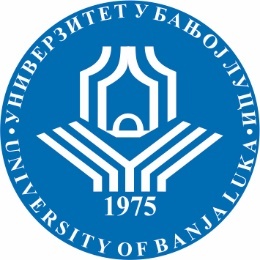 УНИВЕРЗИТЕТ У БАЊОЈ ЛУЦИФАКУЛТЕТ БЕЗБЈЕДНОСНИХ НАУКАБезбједност и криминалистика 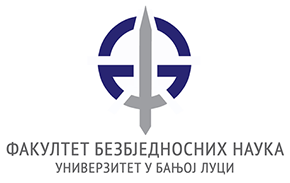 Школска годинаПредметШифра предметаСтудијски програмЦиклус студијаГодина студијаСеместарБрој студенатаБрој група за вјежбе2019/2020.Обавјештајно - безбједносна дјелатност и службеОБК16ОБДСБезбјeдност и криминалистикаIIVVII1СедмицаПредавањеТематска јединицаДанДатумВријемеМјесто одржавањаЧНаставникIП1Обавјештајна и безбједносна дјелатност и службеМетодолошке основе Обавјештајно безбједносних дјелатности и служби као наставно-научне дисциплине, Мјесто Обавјештајно безбједносних дјелатности и служби у систему наука, Проблеми проучавања појава од значаја за Обавјештајно безбједносне дјелатности и службеУторак1.10.2019.09:15-11:00Учионица 1292доц. др Предраг ЋеранићIIП2Појам и организација обавјештајне службеПорекло и еволуција обавјештајне службе; Појам обавјештајне активности и обавештајне службе; Карактеристике обавјештајне службе у савременим условима; Организација савремених обавјештајних служби; Безбедносно-обавјештајни системУторак8.10.2019.09:15-11:00Учионица 1292доц. др Предраг ЋеранићIIIП3Врсте обавјештајних службиПодела обавјештајних служби у савременим условима; Разликовање обавјештајних служби према организацији и начину руковођења; Разликовање обавјештајних служби према постављеним циљевима; Разликовање обавештајних служби према областима истраживања; Разликовање обавештајних организација према називу система коме припадајуУторак15.10.2019.09:15-11:00Учионица 1292доц. др Предраг ЋеранићIVП4Предмет и процес обавјештајне активностиПојам обавјештајног податка; Извори обавјештајних података; Прикупљање и обрада обавјештајних података; Израда и презентoвање завршних обавјештајних докуменатаУторак22.10.2019.09:15-11:00Учионица 1292доц. др Предраг ЋеранићVП5Садржина и методи обавјештајне активностиМетоди прикупљања обавјештајних сазнања (Обавјештајни методи у ужем смислу, Коришћење легалних могућности за прикупљање обавјештајних података), Субверзивни садржаји рада обавјештајне службе; ШпијунажаУторак29.10.2019.09:15-11:00Учионица 1292доц. др Предраг ЋеранићVIП6Обавјештајни методиАгентурни (класични) метод; Појам агента; Врсте агената; Фазе агентурног рада (Врбовање агента, Процес агентурног рада, Окончање агентурног односа)Уторак5.11.2019.09:15-11:00Учионица 1292доц. др Предраг ЋеранићVIIП7Обавјештајни методиМетод инфилтрације (тајног уграђивања обавјештајца) у структуре противника; Метод тајног коришћења техничких средстава; Методи потајног (прикривеног) прикупљања податакаУторак12.11.2019.09:15-11:00Учионица 1292доц. др Предраг ЋеранићVIIIП8Коришћење легалних могућности за обавјештајно дјеловањеПрикупљање података испитивањем ратних заробљеника; Прикупљање података испитивањем емиграната и обавештајних дезертера; Прикупљање података извиђањем; Прикупљање података преко обавештавања дипломатско-конзуларних представника; Прикупљање података преко војнодипломатских и недипломатских представника; Прикупљање података из средстава јавног информисања; Прикупљање  података  методом  сарадњеУторак19.11.2019.09:15-11:00Учионица 1292доц. др Предраг ЋеранићIXП9Појам и подјела служби безбједностиПојам службе безбједности; Контраобавештајна служба;  Служба за заштиту уставног поретка; Служба обезбјеђења личности и објеката; Противтерористичка обавјештајна служба; Средства, мере и принципи организовања службе безбједностиУторак26.11.2019.09:15-11:00Учионица 1292доц. др Предраг ЋеранићXП10Субверзивна дејства обавјештајних службиПсихолошко-пропагандна дејства, психолошке операције, субверзивна пропаганда, идеолошко-политичка индоктринација; Герилска и противгерилска дејстваУторак3.12.2019.09:15-11:00Учионица 1292доц. др Предраг ЋеранићXIП11Субверзивна дејства обавјештајних службиНеконвенционална дејства; коришћење политичке агентуре; тајно помагање опозиционих политичких субјеката; изазивање и коришћење друштвених криза; специјалне операцијеУторак10.12.2019.09:15-11:00Учионица 1292доц. др Предраг ЋеранићXIIП12Обавјештајне службе, екстремизам и тероризамПојам и врсте унутрашњег екстремизма и тероризма; Екстремни национализам и сепаратизам; Клерошовинизам и верски фанатизам; Тоталитаризам; Екстремна политичка и терористичка емиграцијаУторак17.12.2019.09:15-11:00Учионица 1292доц. др Предраг ЋеранићXIIIП13Обавјештајне службе, екстремизам и тероризамМеђународни тероризам; Облици испољавања екстремистичког и терористичког деловања; Илегално организовање и бандитизам; Завереничко-превратничко деловање; Појединачни акти насиља; Изазивање грађанског рата и иностране интервенцијеУторак24.12.2019.09:15-11:00Учионица 1292доц. др Предраг ЋеранићXIVП14Безбједносно-обавјештајни систем Босне и ХерцеговинеОрганизација, надлежност, послови, овлашћења, управљање и руковођење, кадрови, надзор и контрола обавјештајних и безбједносних служби: Државне агенције за истраге и заштиту, Обавјештајно-сигурносне агенције, Државне граничне службеУторак7.1.2020.09:15-11:00Учионица 1292доц. др Предраг ЋеранићXVП15Међународна безбједносно-обавјештајна сарадња: случај Републике СрпскеАнализа извршења предиспитних обавеза студената током наставе у семестру – овјера уредног похађања наставеУторак14.1.2020.09:15-11:00Учионица 1292доц. др Предраг ЋеранићСедмицаВјежбаТип вјежбеТематска јединицаIВ1Т– упознавање студената са програмом и планом извођења наставе, са њиховим правима, обавезама и начином полагања испита– дискусија о посебностима Обавјештајно безбједносних дјелатности и служби као наставно-научне дисциплине			                                                                         IIВ2Т– разматрање појмова обавјештајне и безбједносне службе и дистинцкија од других субјеката безбједности– анализа ових одређења у Лексикону безбедности (Ђорђевић, О.), Војном лексикону и Малој политичкој енциклопедији (група аутора)IIIВ3Т– разматрање принципа организовања савремених обавештајних служби– разматрање организационе структуре обавјештајних служби (Централа обавјештајне службе и организационе форме обавјештајне службе изван седишта)– студија случаја: CIA, FSB, MI5	                                                                 IVВ4Т– разматрање врста обавјештајних служби: Војнообавјештајна служба, Политичка обавјештајна служба, Економска обавјештајна служба, Електронска обавјештајна служба, Научно-технолошка обавештајна служба; Обавештајни елементи политичких партија, покрета и емигрантских 
организација; Обавештајне организације наднационалног карактераVВ5Т– одређење дистинкције између информације, податка и обавјештајних информација и података;– анализа садржаја књиге Извори, технике и технологије прикупљања информација за потребе корисника обавештајних података, Образовно-истраживачки центар Безбедносно-информативне агенције, Београд, 2004.VIВ6Тразматрање могућности прибављања обавјештајних информација и података из отворених извораанализа одабраних медијских садржајаVIIВ7Танализа процеса обавјештајног циклуса - израда схематског моделаVIIIВ8Танализа појма и врста агенатаанализа агентурног процесаанализа садржаја књиге: Милан Петковић: Шпијунажа – Приручник за неупућене, Књига комерц, Београд, 2008анализа садржаја документарних филмова Тајни агент у Дамаску и Шпијунажа помоћу „људи кртице“IXВ9Танализа примене техничког метода обавјештајне делатностианализа садржаја књиге: Роман Ронин, Обавештајни рад, Службени гласник и Факултет безбедности, Београд, 2009анализа садржаја документарног филма Шпијунажа помоћу U2XВ10Т– анализа појединих случајева субверзивног деловања обавјештајних служби представљених у књизи: Бајагић Младен: Обавештајна активност и спољна политика – студија случаја САД, ВШУП, Београд, 2004.XIВ11Танализа садржаја документарног филма Стаљинанализа садржаја документарних филмова Уточишта нема - Мосад против Црног септембра и Лиценца за убијањедискусија о противтерористичком деловању обавјештајних и безбједносних службистудија случаја: SISDE, MI5, UCIGOSXIIВ12Т– анализа појединих одредби законских прописа којима се подржава рад обавјештајних и безбједносих служби на подручју Републике Српске, пре свега Закона о полицијским службеницима Босне и ХерцеговинеXIIIВ13Танализа појединих одредби Закона о државној агенцији за истраге и заштитуXIVВ14Т– анализа појединих одредби Закона о обавјештајно-сигурнусној агенцији Босне и ХерцеговинеXVВ15ТАнализа извршења предиспитних обавеза студената током наставе у семестру – овјера уредног похађања наставеГрупаДанВријемеМјесто одржавањаЧСарадникГ1Сриједа10:15 – 12:00Учионица 1292Милица Сикимић, ма